Collège ……………….......Matière :   SVTNiveau :     2 ACProf : …………………………CONTROLE SURVEILLE 12ème Semestre2019-2020Durée : 1 heureNom : .........................Prénom: ......................Classe : 2 AC..............N° d'ordre: ..................Restitution des connaissances (8points)Exercice 1: (5pts)1-Cocher la bonne proposition (1pt) a-  la grenouille est vivipare. b- la cellule œuf est le gamète femelle c- les gamètes mâles sont plus grands que les gamètes femelles d - la fécondation interne se fait à l'intérieur des voies génitales femelles2-Relier par une flèche chaque expression de la colonne A par la définition qui lui   convient dans la colonne B : (2pts)Colonne A                                          Colonne BFécondation      *                                  * développement de l'œufSpermatozoïdes *                                  * résultat de la fécondationCellule -œuf       *                                  * l'union d’un gamète mâle avec un gamète femelleEmbryon           *                                  * sont des gamètes mâles, ils sont petits, mobiles 3- Répondre par vrai ou faux : (2pts)Chez les animaux ;la fécondation est toujours externe  .......................Les ovipares tous ont un développement direct ..................................Un escargot, tout seul, ne peut jamais donner des petits ......................Chez les oursins, l'accouplement est nécessaire pour la reproduction ...................Exercice 2 : (  3pts)Le document ci contre montre le schéma d’une fleur. 1-Légender le schéma : (2, 5pts)                                                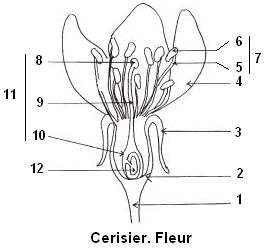  2-  que constituent ?  ( 0,5pts)      - les éléments  8-9-10 : ………………………………………………………      - les éléments  5-6      :   ………………………………………………..Raisonnement scientifique (12 points)Exercice 3 : (6points)Pendant l'accouplement, le mâle libère des gamètes à l'intérieur des voies génitales de la femelle, ces gamètes se déplacent grâce à un flagelle. Après la rencontre des deux gamètes et la fusion des deux noyaux une membrane de fécondation se forme.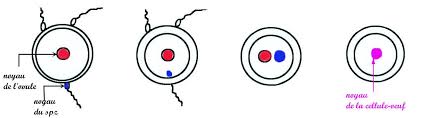                                                       A                 B                 Cdonner un titre aux étapes A-B-C: (1,5pt)A-………………………………………….  B……………………………………..  C……………………………………………………2- Donner le nom du gamète mâle et du gamète femelle (1pt)    Gamète mâle : .....................................         gamète femelle: ....................................3- Montrer où se fait la fécondation chez cet animal ?  : (1pt).......................................................................................................................................4- Comment appelle-t-on ce type de reproduction?   (1pt).......................................................................................................................................5- Quel est le rôle  de la membrane de fécondation ? (1,5pt).......................................................................................................................................Exercice 4 : (6points) Chez   Le poisson truite  la femelle pond  1500 a 4000 ovules dans l’eau de mer, le male dépose son sperme aussi dans l’eau de mer. Les ovules se mélangent avec le sperme du male et donnent des cellules-œufs.L’éclosion des œufs libère des larves dites Alevins, la vie larvaire passe par plusieurs stades. Le développement passe par un stade larvaire,  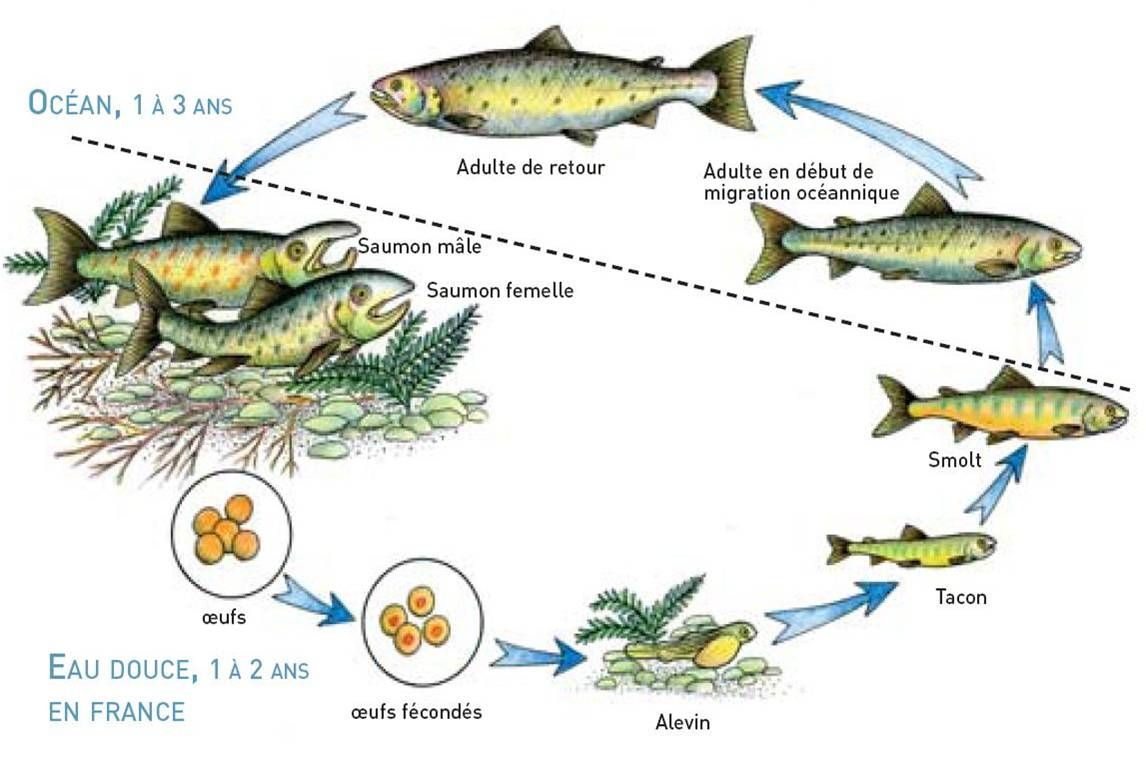 1-Déterminez le type de fécondation chez la truite? justifiez votre réponse (1pt)........................................................................................................................................................................................................................................................................................................................................................................................................2- Quel est le type de développement chez la truite ?   justifiez (0,5pt)...........................................................................................................................................................................................................................................................................................................................................................................................................3- la truite est-elle ovipare ou vivipare? justifiez   (1pt).................................................................................................................................................................................................................................................................................................................................................................................................................4-Classez les étapes de reproduction du criquet selon l'ordre chronologique (3,5pt) A:.......................................... B : ......................................C : ................................................... .D  ..................................................  E : ................................... F………………………………..G ………………………………………………Restitution des connaissances (8points)Exercice 1: (5pts)1-Cocher la bonne proposition (1pt) a-  la grenouille est vivipare. b- la cellule œuf est le gamète femelle c- les gamètes mâles sont plus grands que les gamètes femelles d - la fécondation interne se fait à l'intérieur des voies génitales femelles2-Relier par une flèche chaque expression de la colonne A par la définition qui lui   convient dans la colonne B : (2pts)Colonne A                                          Colonne BFécondation      *                                  * développement de l'œufSpermatozoïdes *                                  * résultat de la fécondationCellule -œuf       *                                  * l'union d’un gamète mâle avec un gamète femelleEmbryon           *                                  * sont des gamètes mâles, ils sont petits, mobiles 3- Répondre par vrai ou faux : (2pts)Chez les animaux ;la fécondation est toujours externe  .......................Les ovipares tous ont un développement direct ..................................Un escargot, tout seul, ne peut jamais donner des petits ......................Chez les oursins, l'accouplement est nécessaire pour la reproduction ...................Exercice 2 : (  3pts)Le document ci contre montre le schéma d’une fleur. 1-Légender le schéma : (2, 5pts)                                                 2-  que constituent ?  ( 0,5pts)      - les éléments  8-9-10 : ………………………………………………………      - les éléments  5-6      :   ………………………………………………..Raisonnement scientifique (12 points)Exercice 3 : (6points)Pendant l'accouplement, le mâle libère des gamètes à l'intérieur des voies génitales de la femelle, ces gamètes se déplacent grâce à un flagelle. Après la rencontre des deux gamètes et la fusion des deux noyaux une membrane de fécondation se forme.                                                      A                 B                 Cdonner un titre aux étapes A-B-C: (1,5pt)A-………………………………………….  B……………………………………..  C……………………………………………………2- Donner le nom du gamète mâle et du gamète femelle (1pt)    Gamète mâle : .....................................         gamète femelle: ....................................3- Montrer où se fait la fécondation chez cet animal ?  : (1pt).......................................................................................................................................4- Comment appelle-t-on ce type de reproduction?   (1pt).......................................................................................................................................5- Quel est le rôle  de la membrane de fécondation ? (1,5pt).......................................................................................................................................Exercice 4 : (6points) Chez   Le poisson truite  la femelle pond  1500 a 4000 ovules dans l’eau de mer, le male dépose son sperme aussi dans l’eau de mer. Les ovules se mélangent avec le sperme du male et donnent des cellules-œufs.L’éclosion des œufs libère des larves dites Alevins, la vie larvaire passe par plusieurs stades. Le développement passe par un stade larvaire,  1-Déterminez le type de fécondation chez la truite? justifiez votre réponse (1pt)........................................................................................................................................................................................................................................................................................................................................................................................................2- Quel est le type de développement chez la truite ?   justifiez (0,5pt)...........................................................................................................................................................................................................................................................................................................................................................................................................3- la truite est-elle ovipare ou vivipare? justifiez   (1pt).................................................................................................................................................................................................................................................................................................................................................................................................................4-Classez les étapes de reproduction du criquet selon l'ordre chronologique (3,5pt) A:.......................................... B : ......................................C : ................................................... .D  ..................................................  E : ................................... F………………………………..G ………………………………………………Restitution des connaissances (8points)Exercice 1: (5pts)1-Cocher la bonne proposition (1pt) a-  la grenouille est vivipare. b- la cellule œuf est le gamète femelle c- les gamètes mâles sont plus grands que les gamètes femelles d - la fécondation interne se fait à l'intérieur des voies génitales femelles2-Relier par une flèche chaque expression de la colonne A par la définition qui lui   convient dans la colonne B : (2pts)Colonne A                                          Colonne BFécondation      *                                  * développement de l'œufSpermatozoïdes *                                  * résultat de la fécondationCellule -œuf       *                                  * l'union d’un gamète mâle avec un gamète femelleEmbryon           *                                  * sont des gamètes mâles, ils sont petits, mobiles 3- Répondre par vrai ou faux : (2pts)Chez les animaux ;la fécondation est toujours externe  .......................Les ovipares tous ont un développement direct ..................................Un escargot, tout seul, ne peut jamais donner des petits ......................Chez les oursins, l'accouplement est nécessaire pour la reproduction ...................Exercice 2 : (  3pts)Le document ci contre montre le schéma d’une fleur. 1-Légender le schéma : (2, 5pts)                                                 2-  que constituent ?  ( 0,5pts)      - les éléments  8-9-10 : ………………………………………………………      - les éléments  5-6      :   ………………………………………………..Raisonnement scientifique (12 points)Exercice 3 : (6points)Pendant l'accouplement, le mâle libère des gamètes à l'intérieur des voies génitales de la femelle, ces gamètes se déplacent grâce à un flagelle. Après la rencontre des deux gamètes et la fusion des deux noyaux une membrane de fécondation se forme.                                                      A                 B                 Cdonner un titre aux étapes A-B-C: (1,5pt)A-………………………………………….  B……………………………………..  C……………………………………………………2- Donner le nom du gamète mâle et du gamète femelle (1pt)    Gamète mâle : .....................................         gamète femelle: ....................................3- Montrer où se fait la fécondation chez cet animal ?  : (1pt).......................................................................................................................................4- Comment appelle-t-on ce type de reproduction?   (1pt).......................................................................................................................................5- Quel est le rôle  de la membrane de fécondation ? (1,5pt).......................................................................................................................................Exercice 4 : (6points) Chez   Le poisson truite  la femelle pond  1500 a 4000 ovules dans l’eau de mer, le male dépose son sperme aussi dans l’eau de mer. Les ovules se mélangent avec le sperme du male et donnent des cellules-œufs.L’éclosion des œufs libère des larves dites Alevins, la vie larvaire passe par plusieurs stades. Le développement passe par un stade larvaire,  1-Déterminez le type de fécondation chez la truite? justifiez votre réponse (1pt)........................................................................................................................................................................................................................................................................................................................................................................................................2- Quel est le type de développement chez la truite ?   justifiez (0,5pt)...........................................................................................................................................................................................................................................................................................................................................................................................................3- la truite est-elle ovipare ou vivipare? justifiez   (1pt).................................................................................................................................................................................................................................................................................................................................................................................................................4-Classez les étapes de reproduction du criquet selon l'ordre chronologique (3,5pt) A:.......................................... B : ......................................C : ................................................... .D  ..................................................  E : ................................... F………………………………..G ………………………………………………